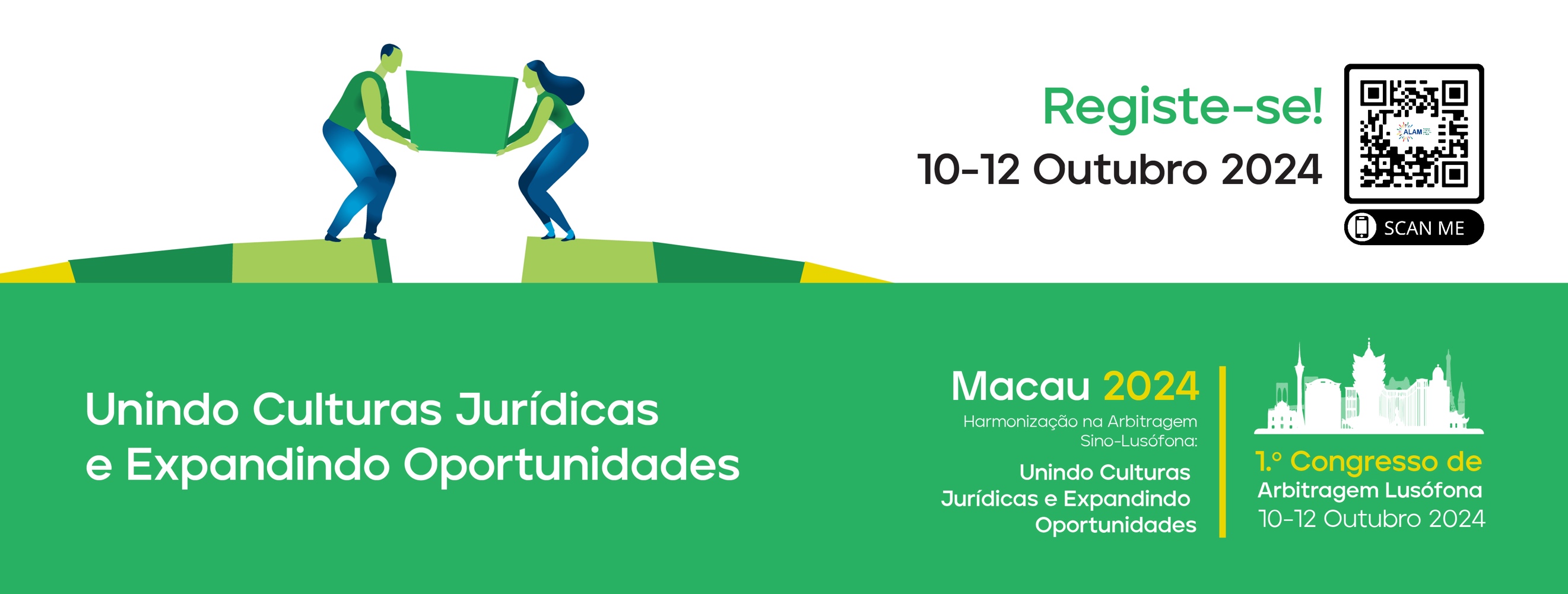 Período: 2 dias de Congresso e 1 dia livre (4 noites) em Macau.Data: 10 a 12 de Outubro de 2024Local: Auditório Dom Bosco da Universidade de São JoséOrganizador: Associação Lusófona de Arbitração e MediaçãoAnfitriã: Universidade de São JoséAlto patrocínio: Secretariado Permanente do Fórum para a Cooperação Económica e Comercial entre a China e os Países de Língua Portuguesa (Macau)Apoio: Consulados/Embaixadas de Brasil, Cabo Verde, Guiné-Bissau, Moçambique, Portugal, São Tomé e Príncipe e Timor-LesteHotel Oficial: MGM MacauVeículo de Comunicação Oficial: Plataforma MacauAlcance: 150 a 200 Congressistas (a maioria de Macau ou da China Continental). Com transmissão pela Internet.Programa (Provisório)10 de Outubro (Quinta-feira)17:00 – 20:00 – Inscrição18h30 – Cerimónia de abertura19:00 – 20:00 Recepção de boas-vindas11 de Outubro (Sexta-feira)8:30 – 9:00 – Inscrição9:30 – 10:30 – Sessão 1Discurso de boas-vindas – Presidente da Assembleia Geral Dr. Leonel AlvesDiscursos de autoridades locais – [por definir]Apresentação oficial do Guia Prático de Arbitragem na Lusofonia e seus autores10:30 – 10:45 – Pausa para Chá10:45 – 11:30 – Sessão 2 "Estado Global da Arbitragem na Lusofonia e na China" – Professor Doutor Rui Medeiros Dra. Filipa Cansada de Carvalho e Dra. Fan Yang11:30 – 13:00 –  Sessão 3 – Arbitragem nas Jurisdições Lusófonas – Angola, Brasil, Cabo Verde e Guiné-Bissau13:30 – 14:00 – Almoço14:00 – 15:30 –  Sessão 4 – Arbitragem nas Jurisdições Lusófonas – Macau, Moçambique, Portugal, São Tomé e Príncipe e Timor-Leste15:30  – 15:45 – Pausa para Chá15:45 – 16:15 – Assembleia Geral da ALAM18:00 – Noite Cultural (a confirmar)12 de Outubro (Sábado)8:30 – 9:00 – Inscrição9:00 – 9:30 – Sessão 5: Sentença Arbitral Lusófona – requisitos9:30 – 10:30 – Sessão 6: O papel de Macau na arbitragem sino-lusófona10:30 – 10:45 – Pausa para Chá10:45 – 12:00 – Sessão 7: A arbitragem na Grande Baia12:00 – 13:30 – Almoço13:30 – 14:00 – Sessão 8: O papel dos jovens árbitros na promoção da arbitragem lusófona14:00 – Encerramento 19:00 – Jantar de Gala (a confirmar)13 de Outubro (Domingo)Dia Livre em Macau14 de Outubro (Segunda-feira)Partida para Hong Kong